Milim Alive!Date: 8/6/2017Program Type: Peulat ErevDuration of Program: 40 minutesMakom: Beit am BetGoals: Dust off their brains, kef, teamwork, meah millim1 line description: chanichim will engage in a crazy word game that will challenge themselves physically, mentally, and creatively Methods Used: gameSupplies needed: large word tiles, floor tiles, games to “buy vowels”, tape for the floor tiles during set up, a scoreboardEducational Content: vocabulary in Hebrew and EnglishRoom Set Up: a scrabble board will be taped down to the center of the room. Chanichim will sit by tzrif in a circle. On one end of the room there will be a station where chanichim will complete various tasks in order to “buy vowels”.Tzevet Preparation/Roles: Tzevet will sit with their tzrif and assist the chanichim. One tzevet member will be running the vowel tasks.Rain Plan: n/aInstructions:Tzevet will assist in creating the scrabble board on the floor of the BAB beforehand. Chanichim will enter the BAB and be instructed to sit by tzrif in a circle surrounding the board.The peulat will be explained to the chanichimA tzevet member for the tzrif will be given a bag of letters (no vowels) that are all a specific color coordinated for each tzrif.Each tzrif will also start with 2 vowels.The tzevet member will take out 5 letters from the bag and give the tzrif the 3 free vowels.Each tzrif will go to the board and build/make words when they can, there are no designated turns. *1 person from each tzrif can go up to place the letters on the board* Chanichim will always have access to 5 letters at a time, so after each turn the tzevet member will replenish the stock.The bag that each tzrif has constant access to does not contain any vowels. In order to obtain vowels, a representative from the tzrif will go to the “buying vowel area” where they will complete various tasks to earn a vowel.Meah Milim words will be worth double the total points that the word would be in English.At the end of the peulat, the scores will be tallied based on the color of the tiles that corresponds with the tzrif and the winner will be announced the next morning.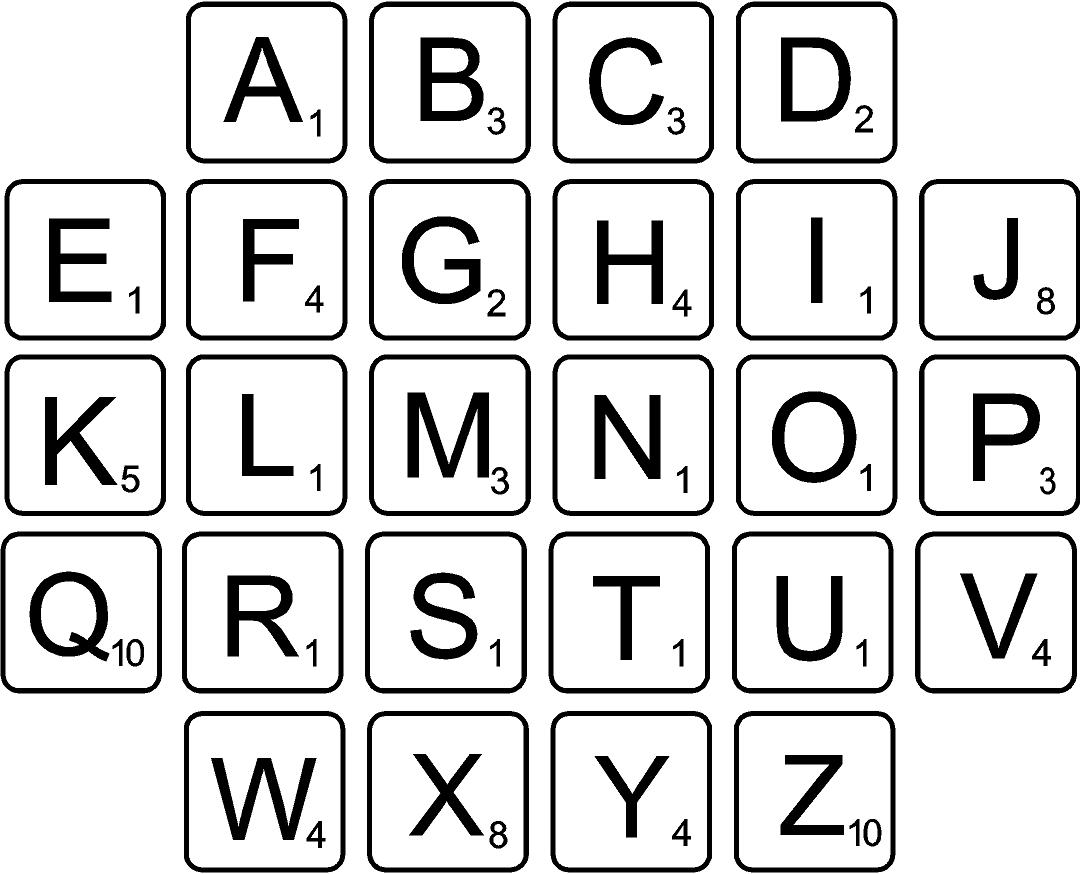 